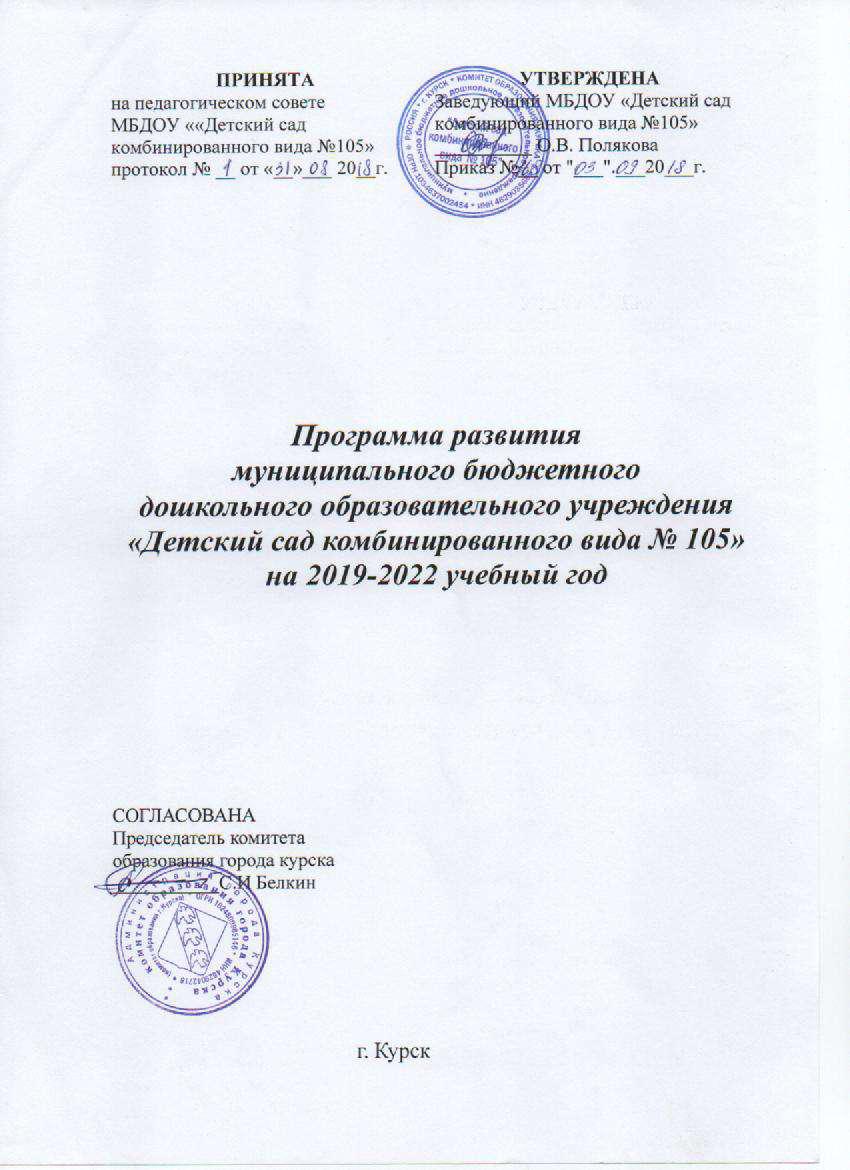 Обеспечение условий для развития кадрового потенциала, привлечение молодых специалистов.Совершенствования деятельности Учреждения по оптимизации, сохранению и укреплению здоровья воспитанников.Сетевое взаимодействие с социальными партнерамиМБДОУ.Совершенствование системы взаимодействия ДОУ с семьями воспитанниковСредства бюджета города Курска – 13 440 760,64 , в том числе по годам:2019 год – 5 626 899,34;2020 год – 4 889 775,53;2021 год – 2 924 085, 77;2022 год -Средства областного бюджета – 26 109 898,62, в томчисле по годам:2019 год – 13 054 949,31;2020 год – 13 054 949,31;2021 год- 13 054 949,31;2022 год -13 054 949,31Средства от оказания услуг от приносящей доход деятельности (родительская оплата) – 5 377 881,6 в том числе по годам:2019 год – 1 792 627,2;2020 год – 1 792 627,2;2021 год – 1 792 627,2.2022 год - 1 792 627,2.образовательных услуг;целенаправленное выполнение бюджетных ресурсов;систематический отчет о выполнении плана финансово-хозяйственной деятельности;90 % -сохранение системы функционирования и дальнейшее развитие учреждения;обеспечение образовательного процесса учреждения материально-техническими ресурсами в соответствии с ФГОС ДО не менее 90 %;обеспечение условий, соответствующих СанПиН. оптимизация образовательного процесса;формирование системы дополнительного образования для повышения качества образовательной деятельности и конкурентоспособности МБДОУ на рынке образовательных услуг;педагоги полностью отвечают требованиям Профессионального стандарта педагога;повышение квалификации и (или) профессиональной переподготовки педагогических работников МБДОУ;увеличение удельного веса    педагогическихработников, имеющих первую и высшую квалификационную категорию (до 80%);организация системы мотивационных мероприятий, направленных н вовлечение молодых педагогов в инновационную деятельность;повышение доли педагогов результативно участвующих в профессиональных конкурсах разного уровня до 80%;внедрение новых технологий, приемов взаимодействия с родителями, использование в работе интерактивных методов общения с родителями;повышение уровня прохождения легкой адаптации до 70 %. , снижение уровня прохождения тяжелойадаптации детей к условиям детского сада;совершенствование системы здоровьесберегающей деятельности учреждения, с учетом индивидуальных особенностей дошкольников;заключение договоров на проведение совместной деятельности с социальными партнёрами;проведение совместных мероприятий, реализация общих проектов, программ с социальными партнерами;создание условий для продуктивного общения детей и родителей на основе общего дела: семейные праздники, досуги, совместные кружки;вовлеченность родителей в разнообразные формы взаимодействия с ДОУ составит к . - 60%;создание информационно-коммуникативной среды посредством использования сайта ДОУ, трансляции опыта работы ДОУ в СМИ;численность работников ДОУ, проходящих периодические медицинские осмотры – 72 чел. ежегодно;изучение работниками МБДОУ минимума пожарно-технических знаний;численность работников учреждения, обученных мерам пожарной безопасности – 3 чел. (1 чел. ежегодно);осуществление мониторинга сигналов удаленных систем автоматической пожарной сигнализации;перезарядка первичных средств пожаротушения огнетушителей - 16 ед. ежегодно. Количество приобретенных средств индивидуальной защиты органов дыхания – 50 ед.:2019 г. - 10 ед., 2020 г. - 10ед., 2021 г. - 15 ед., 2022 г. - 15 ед.;проведение ремонта и обслуживание технических средств охраны объектов в общем количествепроведенных мероприятий - по 4 ежегодно;проведение мероприятий по обслуживанию и оснащению здания средствами связи - 100% ежегодно;осуществление мероприятий по проверке функционирования вентиляционных систем 100% ежегодно;обеспечение санитарно-эпидемиологической безопасности, осуществление мероприятий 100% ежегодно.модернизировать материально-техническую базу, приблизить обеспеченность материально-техническими ресурсами в соответствии с ФГОС ДО к 90%;увеличить долю использования информационно-коммуникативных технологий (далее-ИКТ) в воспитательно-образовательном процессе с детьми до80%;обеспечить охват не менее 95% воспитанников 5-7 лет дополнительным образованием;создать оптимальные условия для организации образовательного процесса с детьми с ОВЗ и детьми инвалидами, для реализации мероприятий по ИПРА (индивидуальная программа реабилитации и абилитации) ребенка-инвалида ( 4 ребенка);увеличить количество воспитанников, принимающих участие в конкурсах, выставках, смотрах на разных уровнях к 2021 году до 50%;обеспечить стабильность педагогического состава(100% укомплектованности штатов);увеличить долю педагогов, внедряющих инновационную, проектную, исследовательскую, творческую деятельность через участие в конкурсах профессионального мастерства, семинарах, педагогических мастерских, смотрах, других формах методической работы до 70 %;увеличить количество молодых специалистов,участвующих в работе «Школы молодого педагога» к 2020 году до 100%;увеличить количество опытных педагогов, участвующих в «Школе молодого педагога», с 15 до 22 человек;обеспечить родителям (законным представителям) своевременное получение доступной, полной и объективной информации о МБДОУ «Детский сад комбинированного вида №105», содержании и качестве образовательных программ и услуг за счет ведения официального сайта, обеспечения лицензионными продуктами;повысить уровень вовлечения родителей (законных представителей) в образовательный процесс на 20-25%;создать условия для повышения квалификации и переподготовки руководящего и педагогического состава. В связи с этим увеличится обеспеченность Учреждения кадрами высокой квалификации, повысится престиж педагогической профессии (к концу 2021 года пройдут курсы повышения квалификации 14 педагогов);сохранить и укрепить здоровье воспитанников за счет реализации здоровьесберегающих технологий, совершенствования условий для саморазвития и овладения знаниями и основными навыками здоровьесбережения всех участников образовательного процесса; увеличить количество детей с первой группой здоровья к общему количеству детей к концу 2021 года на 5%;обеспечить работников Учреждения необходимым минимумом пожарно - технических знаний (за 2019-2021 годы численность работников, обученных мерам пожарной безопасности, составит 3 человека);Раздел I. Характеристика текущего состояния образовательного процесса в МБДОУ «Детский сад комбинированного вида №105»Деятельность ДОУ выстроена в соответствии с законодательством Российской Федерации, нормативно-правовыми актами Курской области, Уставом, основной образовательной программой дошкольного образования МБДОУ «Детский сад комбинированного вида №105».настоящее время Учреждение посещают 330 воспитанника в возрасте от 2 до 7 лет.Учреждении   функционируют   12   групп,   из   них:   9   группобщеразвивающейнаправленности,3группыкомпенсирующейнаправленности. Наполняемость групп устанавливается с учетом санитарных норм и контрольных нормативов, которые функционируют в режиме 5-дневной рабочей недели с 12 часовым пребыванием в Учреждении.группах компенсирующей направленности осуществляется реализация адаптированной основной образовательной программы дошкольного образования для детей дошкольного возраста с нарушениями речи.Коррекционно-педагогическую помощь получают 46 воспитанников, из них 4 ребенка-инвалида. С целью обеспечения психолого-медико-педагогического сопровождения воспитанников с ОВЗ, детей-инвалидов в Учреждении создан психолого - медико - педагогический консилиум. Коррекционную работу в Учреждении осуществляют учителя-логопеды, музыкальные руководители, инструктор по физической культуре, , педагог-психолог, педагоги дополнительного образования.Необходима дальнейшая работа по оптимизации условий для организации образовательного процесса с детьми с ОВЗ, реализации мероприятий по ИПРА ребенка-инвалида.Содержание образования дифференцируется по следующим направлениям развития: физическое, художественно-эстетическое, познавательное, речевое, социально-коммуникативное, которые реализуются в различных формах организации педагогического процесса.Родители (законные представители) имеют возможность выбора получения их детьми спектра дополнительных услуг .Одним из приоритетных направлений работы является оптимизация, сохранение и укрепление здоровья дошкольников. В Учреждении в комплексе используются различные средства физического развития воспитанников: оптимальный двигательный режим, рациональное питание, подвижные и спортивные игры, праздники, досуги, непосредственно образовательная деятельность по физической культуре, занятия в бассейне и др.Постоянно совершенствуется методики проведения ранней диагностики детей, имеющих предпосылки ослабленного здоровья, регулярно проводятся мероприятия по профилактике ОРЗ, гриппа, других простудных заболеванийПросветительская работа с родителями ведется в рамках заседаний «Школы для родителей», сетевого клуба отцов и детей . Общий уровень детской заболеваемости имеет тенденцию к снижению, которую необходимо стабилизировать за счет создания условий для саморазвития и овладения знаниями и основными навыками здоровьесбережения всех участниковобразовательного процесса. Корректировки требуют вопросы взаимодействия с учреждениями образования, здравоохранения, родителями (законными представителями) в вопросах поддержки и укрепления здоровья дошкольников.Педагогический коллектив включен в деятельность по внедрению в образовательный процесс инновационных технологий. На основе договора с ОГБУ ДПО «Курский институт развития образования» на базе Учреждения созданы две региональные стажировочные площадки, направленные на совершенствование профессиональных компетенций педагогов передовым инновационным опытом на темы «Сопровождение реализации ФГОС дошкольного образования», «Реализация инклюзивного дошкольного образования». Для включения молодых специалистов в инновационную деятельность необходима их дальнейшая адресная методическая поддержка.Для повышения качества образования Учреждение осуществляет тесное взаимодействие с социальными партнерами: Курский государственный университет; ОГБОУ ДПО «Курский институт развития образования» ; МКУ «Научно-методический центр города Курска»; территориальная психолого-медико-педагогическая комиссия г. Курска; Курский областной центр психолого педагогического, медицинского и социального сопровождения; Отдел образования, опеки и попечительства администрации Центрального округа г. Курска, МКУК «Культурный центр семейного чтения и досуга», ОБУК «Курский областной краеведческий музей», ОБУК «Курский государственный театр кукол», ОГУК «Курская областная государственная филармония», МБОУ «Средняя общеобразовательная школа № 51» .Сетевое взаимодействия с социальными институтами города необходимо продолжить в направлении приобщения детей к миру искусства и спорта.Коллектив Учреждения и воспитанники принимают активное участие в смотрах, конкурсах на муниципальном, региональном, федеральном уровнях.2016-2017, 2017-2018 учебных годах 56 детей и 10 педагогов становились призерами конкурсов разного уровня. Дальнейшая работа с творчески развитыми детьми должна быть направлена на включение их в совместную спедагогами	и	родителями	(законными	представителями)	проектнуюдеятельность, в систему дополнительного образования, на совершенствование методик выявления детской одаренности.Система аттестации и оплаты труда педагогов ориентирована на повышение качества обучения, на непрерывное профессиональное развитие.связи с этим в Учреждении разработана система стимулирования педагогов, распространяющих свой опыт на муниципальном и региональномуровнях, аттестуемых на первую или высшую квалификационную категории. За последние 3 учебных года (2015 - 2016, 2016 – 2017, 2017-2018)Учреждении прошли повышение квалификации заместитель заведующего по учебно-воспитательной работе, 18 педагогических работников.Учреждение постоянно работает над укреплением материально - технической базы. За 2016-2018 годы были осуществлены:косметические ремонты групп №1, 3, 4,6, медицинского блока, пищеблока и овощного цеха, кабинетов, пяти прогулочных веранд;замена оконных рам в музыкальном и физкультурном залах, на пищеблоке, прачечной, в четырёх группах, коридорах;установка входных дверей и ворот;ремонт крылец;замена детских шкафов в группах№ 1,2,6,; детских стульев в группах №2,8;покраска всех лестничных маршей;установка баннеров на территории: «Сказочный лес», «Саванна», «Водоем»;оформление экологических уголков на территории детского сада ( «Саванна», «Дикий лес», «Деревня Травкино»);приобретение игрушек для совершенствования развивающей предметно-пространственной среды;покраска фасада здания детского сада, прогулочных веранд;изменение дизайна цветников, посадка многолетних и однолетних растений.Но необходим ремонт ряда помещений (музыкального зала, пищеблока, прачечной), обновление и пополнение технологического и учебного оборудования.Большую помощь в укреплении материально - технической базы Учреждения оказывает Ассоциация «Попечительский совет МБДОУ «Детский сад комбинированного вида №105» (далее - Ассоциация), созданная в 2015 году.Учреждении разработана программа по его комплексной безопасности. Она предусматривала оснащение Учреждения камерами видеонаблюдения, организацию системы охраны, устройство ограждения по периметру территории, снос аварийных деревьев, противопожарные мероприятия, ремонт жизнеобеспечивающих систем, пищеблока, прачечной, медицинских кабинетов и другие мероприятия.результате реализации программы Учреждение в настоящее время оборудовано:автоматической охранно-пожарной сигнализацией;кнопкой экстренного реагирования и вызова полиции,первичными средствами пожаротушения.Для обеспечения безопасности воспитанников проводятся следующие мероприятия:инструктажи педагогических работников по охране жизни и здоровья детей;обучение коллектива действиям в чрезвычайных ситуациях;учебные тренировки по эвакуации воспитанников и персонала;-беседы, досуги, игры с дошкольниками по безопасности жизнедеятельности, основам пожаробезопасности, правилам дорожного движения;реализация плана работы по профилактике травматизма;испытание спортивного оборудования;ежедневный осмотр территории.Психологическая безопасность детей обеспечивается и гарантируется разработанными нормативно-правовыми актами.Раздел II. Основные цели, задачи и сроки реализации ПрограммыЦель: создание в ДОУ системы образования, реализующей право каждого ребенка на качественное и доступное образование, обеспечивающие равные стартовые возможности для полноценного физического и психического развития детей, как основы их успешного обучения в школе.Для достижения поставленных целей необходимо решение следующих задач:оптимизация управленческой деятельности;совершенствование материально-технического и программно-методического обеспечения МБДОУ;обеспечение условий для развития кадрового потенциала;совершенствования деятельности Учреждения по оптимизации, сохранению и укреплению здоровья воспитанников;сетевое взаимодействие с социальными партнерами МБДОУ;совершенствование системы взаимодействия ДОУ с семьями воспитанников;-функционирование системы пожарной, антитеррористической, санитарно-эпидемиологической безопасности образовательного учреждения.Раздел III. Перечень программных мероприятийДостижение стратегической цели и решение задач обеспечиваются за счет реализации мероприятий Программы.Решение задачи по организации управленческой деятельности МБДОУ «Детский сад комбинированного вида № 105» будет достигнуто за счет реализации мероприятий по следующим основным направлениям:разработка локальных актов, регламентирующих деятельность учрежденияусловиях реализации ФГОС ДО;подбор и апробация диагностических материалов, позволяющих контролировать качество образования (на основе программных требований, ФГОС ДО) ;проведение мониторинга удовлетворенности родителей (законных представителей) доступностью и качеством образовательных услуг;выполнение плана финансово-хозяйственной деятельности;техническое сопровождение официального сайта учреждения.Решение задачи по совершенствованию материально-технического и программно-методического обеспечения МБДОУ будет достигнуто за счет реализации мероприятий по следующим основным направлениям:проведение текущих ремонтов помещений учреждения;- оснащение образовательного процесса учебно-методическими комплектами, дидактическими пособиями в соответствии с ФГОС;обновление предметно-развивающей среды территории ДОУ;создание дополнительных студий и кружков для творчески развитых детей;разработка новых дополнительных образовательных программ дополнительного образования детей.Для решения задачи совершенствования условий для развития кадрового потенциала предусматривается реализация мероприятий по следующим основным направлениям:изучение качества профессиональной деятельности кадров;обучение сотрудников ДОУ на курсах повышения квалификации различного уровня и направленности;подготовка и сопровождение аттестации педагогических и руководящих работников , аттестация педагогических кадров;организация наставничества для профессионального становления молодых специалистов;участие педагогов в мероприятиях различного уровня;обучение педагогов современным технологиям взаимодействия со взрослыми и детьми (технологии проектирования, информационные технологии, технология электронного «портфолио» и пр.).рамках задачи совершенствования деятельности Учреждения по оптимизации, сохранению и укреплению здоровья воспитанников будут выполняться мероприятия по следующим основным направлениям:совершенствование условий для внедрения технологий здоровьесбережения и стимулирования здоровья, обучения здоровому образу жизни, коррекционных;- совершенствование методик проведения мониторинговых исследований состояния здоровья детей;психологическое, оздоровительное и лечебно-профилактическое сопровождение развития ребенка на протяжении всего времени его пребывания в Учреждении;сбалансированное питание в соответствии с действующими натуральными нормами.Для решения задачи по сетевому взаимодействию с социальными партнерами МБДОУ предусматривается реализация мероприятий по следующим основным направлениям:предусматривается реализация мероприятий по следующим основным направлениям;использование образовательных социокультурных возможностей г. Курска на основе продуктивного сотрудничества, системы социального партнерства с различными организациями и учреждениями.Решение задачи по совершенствованию системы взаимодействия ДОУ с семьями воспитанников будет достигнуто за счет реализации мероприятий по следующим основным направлениям:разработка и реализация циклограммы мероприятий по повышению компетентности родителей в вопросах воспитания и образования детей;обеспечение функционирования ДОУ как открытой системы для общественности.Для	решения	задачи	систематического	обеспечение	в	Учреждениипожарной, антитеррористической, санитарно-эпидемиологической безопасности предусматривается реализация мероприятий по следующим основным направлениям:прохождение обязательных медицинских профосмотров работниками Учреждения, проведение микробиологических исследований;организация и проведение обучения мерам пожарной безопасности всех участников образовательного процесса;организация и осуществление мониторинга сигналов удаленных систем автоматической пожарной сигнализации, обеспечение охраны Учреждения, техническое обслуживание средств охраны объектапроведение замеров сопротивления изоляции силовой и осветительной электропроводки;своевременная замена и укомплектование пожарных кранов, другого противопожарного оборудования, перезарядка первичных средств пожаротушения;оснащение здания средствами связи и обслуживания;-	организация	обучения	работниковдействиямв	условияхугрозысовершения террористических актов;проведение мероприятий по вывозу мусора, проведению дезинфекции, дератизации и дезинсекции помещений;обеспечение хозяйственными товарами (лампы, светильники, сантехника, чистящие средства, текущий ремонт оборудования);оплата коммунальных услуг: связи, отопления, электроэнергии, водоснабжения. Перечень программных мероприятий, информация о сроках их реализации, объемах финансирования и ожидаемых результатах представлены в Приложении к Программе.Раздел IV. Ресурсное обеспечение ПрограммыОбщий  объем  финансирования	Программы  составляет:	44 928 540,86тыс. руб., в том числе по годам:	2019 год -	24 059 730,25 руб.;	2020 год -944 724,84 руб. ; 2021год – 2 924 085,77 руб.Средства бюджета города Курска - 13 440 760,64 тыс. руб., в том числе по годам: 2019 год - 5 626 899,34 руб.; 2020 год - 4 889 775,53 руб. ; 2021год-924 085,77 руб.Средства областного бюджета – 26 109 898,62 тыс. руб., в том числе по годам:2019 год – 13 054 949,31 руб.; 2020 год – 13 054 949,31 руб.Родительская плата – 5 377 881,6 тыс. руб., в том числе по годам: 2019 год – 1 792 627,2 руб. ; 2020 год – 1 792 627,2 руб. ; 2021 год- 1 792 627,2 руб.Объемы финансирования мероприятий Программы ежегодно уточняютсяустановленном порядке при формировании или уточнении бюджета на соответствующий год и плановый период.Раздел V. Механизм реализации Программы, контроль за ходом ее реализацииОбщее руководство и контроль за ходом реализации Программы осуществляет заказчик Программы - администрация Учреждения. Она несет ответственность за реализацию и конечные результаты Программы, эффективное использование выделяемых на реализацию Программы финансовых средств, а также определяет формы и методы управления реализацией Программы.Исполнители Программы (заведующий Учреждением, заместитель заведующего по учебно-воспитательной работе, заместитель заведующего по административно-хозяйственной работе, старший воспитатель, воспитатели, педагог-психолог, музыкальные руководители, инструктор по физической культуре, учителя-логопеды, педагоги дополнительного образования, старшая медицинская сестра) несут ответственность за:качество и своевременное исполнение мероприятий;рациональное использование финансовых средств, выделяемых на реализацию мероприятий Программы;предоставление информации по запросу для проведения мониторинга реализации Программы и подготовки отчета о ходе реализации Программы. Администрация Учреждения:организует реализацию Программы;-проводит оценку эффективности реализации Программы за отчетный год;запрашивает у исполнителей мероприятий Программы информацию, необходимую для проведения ежеквартального мониторинга и ежегодной оценки реализации Программы;осуществляет мониторинг реализации Программы: ежеквартальный, по итогам отчетного года и после завершения реализации Программы;разрабатывает и согласовывает в установленном порядке проекты правовых актов, необходимых для выполнения Программы;организует внедрение информационных технологий в целях управления реализацией Программы и контроля за ходом выполнения программных мероприятий.Раздел VI. Оценка социально-экономической эффективности ПрограммыПредполагаемый результат реализации Программы:повышение удовлетворенности социума качеством предоставляемых образовательных услуг;сохранение системы функционирования и обеспечение дальнейшего развития Учреждения;улучшение условий по обеспечению пожарной антитеррористической и санитарно-эпидемиологической безопасности.Реализация мероприятий Программы позволит получить следующие основные результаты:- модернизировать материально-техническую базу, приблизить обеспеченность материально-техническими ресурсами в соответствии с ФГОС ДО к 90%;обеспечить охват не менее 95% воспитанников 5-7 лет дополнительным образованием;увеличить количество воспитанников, принимающих участие в конкурсах, выставках, смотрах на разных уровнях к 2022 году до 50%;обеспечить стабильность педагогического состава (100% укомплектованности штатов);увеличить долю педагогов, внедряющих инновационную, проектную, исследовательскую, творческую деятельность через участие в конкурсах профессионального мастерства, семинарах, педагогических мастерских, смотрах, других формах методической работы до 70 %;увеличить количество молодых специалистов, участвующих в работе «Школы молодого педагога» к 2021 году до 100%;увеличить количество опытных педагогов, участвующих в «Школе мастерства», с 15 до 22 человек;обеспечить родителям (законным представителям) своевременное получение доступной, полной и объективной информации о МБДОУ «Детский сад комбинированного вида №105», содержании и качестве образовательных программ и услуг за счет ведения официального сайта, обеспечения лицензионными продуктами;повысить уровень вовлечения родителей (законных представителей) в образовательный процесс на 20-25%;создать   условия   для   повышения   квалификации   и   переподготовкируководящего и педагогического состава. В связи с этим увеличится обеспеченность Учреждения кадрами высокой квалификации, повыситсяпрестиж педагогической профессии (к концу 2022 года 14 педагогов пройдут курсы повышения квалификации);сохранить  и  укрепить  здоровье  воспитанников  за  счет  реализацииздоровьесберегающих технологий, совершенствования условий для саморазвития и овладения знаниями и основными навыками здоровьесбережения всех участников образовательного процесса; увеличитьколичество детей с первой группой здоровья к общему количеству детей к концу 2022 года на 5%;- обеспечить работников Учреждения необходимым минимумом пожарно - технических знаний (за 2019-2022 годы численность работников, обученных мерам пожарной безопасности, составит 3 человека).ПАСПОРТ ПРОГРАММЫ РАЗВИТИЯПАСПОРТ ПРОГРАММЫ РАЗВИТИЯмуниципального бюджетного дошкольногомуниципального бюджетного дошкольногообразовательного учреждения«Детский сад комбинированного вида № 105»«Детский сад комбинированного вида № 105»«Детский сад комбинированного вида № 105»НаименованиеПрограмма развития муниципального бюджетногоПрограммыдошкольного образовательного учреждения «Детскийсад комбинированного вида № 105» на 2019-.г.(далее Программа)ЗаказчикиМуниципальное бюджетное дошкольноеПрограммыобразовательное учреждение «Детский садкомбинированного вида № 105»РазработчикиЗаведующий МБДОУ -ПрограммыПолякова Ольга ВикторовнаПолякова Ольга ВикторовнаЗаместитель заведующего по УВР МБДОУ -Богданова Светлана ЕгоровнаРабочая группа педагогов МБДОУ, утвержденнаяпедагогическим советом МБДОУ (протокол №5 от30.05.2018 г.)ИсполнителиЗаведующий МБДОУ, заместитель заведующего поПрограммыУВР, заместитель заведующего по АХР, старшийвоспитатель, воспитатели, педагог-психолог,социальный педагог, музыкальные руководители,инструктор по физической культуре, педагогидополнительного образования, старшая медицинскаясестра и медицинский персонал, учителя-логопеды,родительская общественность, социум.Основания для- Конвенция о правах ребенка (одобрена ГенеральнойразработкиАссамблеей ООН 20.11.89);Программы- Конституция РФ от 12.12.1993 (ст. 38,41,42,43);- Конституция РФ от 12.12.1993 (ст. 38,41,42,43);- Закон РФ "Об образовании в Российской Федерации"№ 273-ФЗ от 29.12.2012 г.;- Федеральный государственный образовательныйстандарт дошкольного образования (утвержденприказом Министерства образования и наукиРоссийской Федерации от 17 октября . № 1155);Национальная доктрина образования РоссийскойФедерации до 2025 года (утверждена ПостановлениемПравительства РФ от 17.02.2008 № 1662 – р);- Концепция долгосрочного социально-экономического развития РФ на период до 2020 года;- "Гигиенические нормативы и требования к обеспече-Нию безопасности и (или) безвредности для человека  Факторов среды обитания» СанПиН1.2.3685-21 (утверждены постановлением Главногогосударственного санитарного врача РоссийскойФедерации от 28.01.21 года №2)- Приказ Минобрнауки России от 30.08.2013 N 1014"Об утверждении Порядка организации иосуществления образовательной деятельности поосновным общеобразовательным программам -образовательным программам дошкольногообразования";- Государственная программа Курской области«Развитие образования в Курской области»(утверждена постановлением Администрации Курскойобласти от 15 октября . № 737- па);- Постановление Администрации Курской области«Об утверждении плана мероприятий («дорожнойкарты») «Изменения в отраслях социальной сферы,направленные на повышение эффективностиобразования и науки Курской области» от 26.04.2013 №234- па;- Устав МБДОУ «Детский сад № 105» (утвержденприказом комитета образования города Курска от24.10.2016 г. № 525).Цель ПрограммыСоздание в ДОУ системы образования, реализующейправо каждого ребенка на качественное и доступноеобразование, обеспечивающие равные стартовыевозможности для полноценного физического ипсихического развития детей, как основы их успешногообучения в школе.Задачи Программы1.Оптимизация управленческой деятельности2. Совершенствование материально-технического ипрограммно-методического обеспечения МБДОУ7.Функционированиесистемыпожарной,антитеррористической,антитеррористической,санитарно-эпидемиологической  безопасности  образовательногоэпидемиологической  безопасности  образовательногоэпидемиологической  безопасности  образовательногоэпидемиологической  безопасности  образовательногоУчрежденияУчрежденияСроки реализации2019-2022годы2019-2022годыПрограммыОбъемы и источники Источник финансирования Программы – средстваОбъемы и источники Источник финансирования Программы – средстваОбъемы и источники Источник финансирования Программы – средстваОбъемы и источники Источник финансирования Программы – средстваОбъемы и источники Источник финансирования Программы – средствафинансированияфинансирования бюджета города Курска, областногофинансирования бюджета города Курска, областногофинансирования бюджета города Курска, областногофинансирования бюджета города Курска, областногоПрограммыбюджета.бюджета.Общий объем финансирования Программы составляетОбщий объем финансирования Программы составляетОбщий объем финансирования Программы составляетОбщий объем финансирования Программы составляет44 928 540,86 , в том числе по годам:44 928 540,86 , в том числе по годам:44 928 540,86 , в том числе по годам:2019год - 24 059 730, 25;2020год - 17 944 724, 84;2021год - 2 924 085, 77;2022год-Объемы финансирования мероприятий ПрограммыОбъемы финансирования мероприятий ПрограммыОбъемы финансирования мероприятий ПрограммыОбъемы финансирования мероприятий ПрограммыОбъемы финансирования мероприятий ПрограммыОбъемы финансирования мероприятий Программыежегодно уточняются в установленном порядке приежегодно уточняются в установленном порядке приежегодно уточняются в установленном порядке приежегодно уточняются в установленном порядке приежегодно уточняются в установленном порядке приежегодно уточняются в установленном порядке приформировании или уточнении бюджета наформировании или уточнении бюджета наформировании или уточнении бюджета наформировании или уточнении бюджета наформировании или уточнении бюджета насоответствующий год и плановый период.соответствующий год и плановый период.соответствующий год и плановый период.соответствующий год и плановый период.соответствующий год и плановый период.ОжидаемыеРеализация мероприятий Программы позволитРеализация мероприятий Программы позволитРеализация мероприятий Программы позволитРеализация мероприятий Программы позволитРеализация мероприятий Программы позволитРеализация мероприятий Программы позволитрезультатыполучить следующие основные результаты:получить следующие основные результаты:получить следующие основные результаты:получить следующие основные результаты:получить следующие основные результаты:реализации- соответствие локальных актов учреждения- соответствие локальных актов учреждения- соответствие локальных актов учреждения- соответствие локальных актов учреждения- соответствие локальных актов учрежденияПрограммы- соответствие локальных актов учреждения- соответствие локальных актов учреждения- соответствие локальных актов учреждения- соответствие локальных актов учреждения- соответствие локальных актов учреждениянормативно-правовой базе, регулирующейнормативно-правовой базе, регулирующейнормативно-правовой базе, регулирующейнормативно-правовой базе, регулирующейнормативно-правовой базе, регулирующейдеятельность образовательного учреждения в условияхдеятельность образовательного учреждения в условияхдеятельность образовательного учреждения в условияхдеятельность образовательного учреждения в условияхдеятельность образовательного учреждения в условияхдеятельность образовательного учреждения в условияхреализации ФГОС ДО;реализации ФГОС ДО;реализации ФГОС ДО;- разработка механизмов оценки эффективности- разработка механизмов оценки эффективности- разработка механизмов оценки эффективности- разработка механизмов оценки эффективности- разработка механизмов оценки эффективности- разработка механизмов оценки эффективностиинновационной модели образовательногоинновационной модели образовательногоинновационной модели образовательногоинновационной модели образовательногоинновационной модели образовательногопространства, обеспечивающей доступность и новоепространства, обеспечивающей доступность и новоепространства, обеспечивающей доступность и новоепространства, обеспечивающей доступность и новоепространства, обеспечивающей доступность и новоепространства, обеспечивающей доступность и новоекачество образования, и реализации программыкачество образования, и реализации программыкачество образования, и реализации программыкачество образования, и реализации программыкачество образования, и реализации программыкачество образования, и реализации программыразвития;развития;- управление качеством образовательной программы,- управление качеством образовательной программы,- управление качеством образовательной программы,- управление качеством образовательной программы,- управление качеством образовательной программы,- управление качеством образовательной программы,включающей совершенствование модели выпускника ивключающей совершенствование модели выпускника ивключающей совершенствование модели выпускника ивключающей совершенствование модели выпускника ивключающей совершенствование модели выпускника ивключающей совершенствование модели выпускника икомпетенции выпускника (в соответствии с ФГОС ДО);компетенции выпускника (в соответствии с ФГОС ДО);компетенции выпускника (в соответствии с ФГОС ДО);компетенции выпускника (в соответствии с ФГОС ДО);компетенции выпускника (в соответствии с ФГОС ДО);компетенции выпускника (в соответствии с ФГОС ДО);-УдовлетворенностьУдовлетворенностьродителейродителей(законныхпредставителей)представителей)доступностьюдоступностьюикачеством